Grams: “TECHNOLOGY”					Phone: Off: 0884 -2300900Email: registrar@jntuk.edu.in                                                              Fax: 0884 -2300901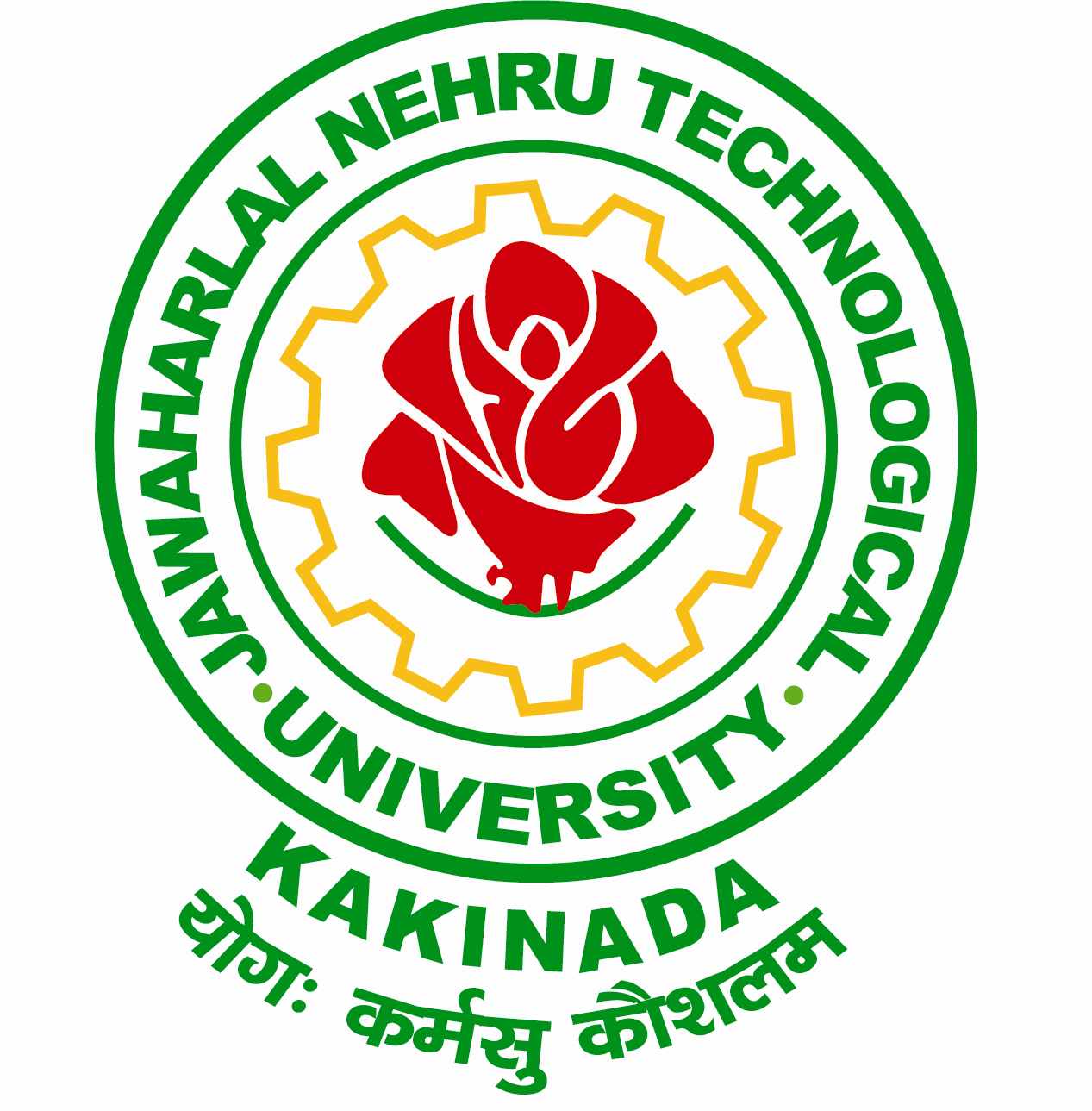 chs_eee@yahoo.co.in						
JAWAHARLAL NEHRU TECHNOLOGICAL UNIVERSITY KAKINADAKAKINADA-533003, Andhra Pradesh (India)Lr. Registrar Peshi/USC/ Reschedule of Inter Collegiate Tournament/ 2016-17,DT: 18-02-2017Prof. Ch.Sai Babu								M.Tech., Ph.D.						REGISTRAR i/cTo								The Principals Constituent / Affiliated CollegesJNTU KakinadaSir,           Sub: - JNTUK- University Sports Council– Reschedule of Inter Zonal Inter -Collegiate                       Tournament for Boys for the academic year 2016-17– Regarding. ***			I am by the direction, wish to inform to you that the following Inter Collegiate tournament       is rescheduled. The details are given under:Concerned Principal, of the college to which the event is allotted is requested to monitor the necessary arrangements for smooth conduct of the Tournament. Please contact concerned Organizing Secretary for further information regarding the tournament.	                Sd/-REGISTRARCopy to Secretary to Hon’ble Vice-Chancellor, JNTU KakinadaCopy to PA to Rector, JNTU KakinadaCopy to PA to OSD, JNTU KakinadaCopy to Director, Academic Planning, JNTU KakinadaCopy to Secretary, University Sports Council, JNTU KakinadaCopy to Secretary, Inter-Collegiate Tournaments, JNTUK KakinadaCopy to Principal, REC Dakamarri, Visakhapatnam S.NoZoneName of the Organizing College Revised DatesInter ZonalInter-Collegiate Tournament for Boys Raghu Engineering College Dakamarri,Visakhapatnam. Dist Organizing. Secretary: Dr. G.Ch.SuryaNarayanaRajuCell No: 94406499454th – 5th  March, 2017